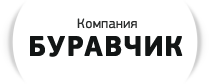 Прайс-листПрайс-лист на алмазную резку проёмов и отверстий в железобетонных и кирпичных поверхностях, - в стенах, плитах перекрытия, фундаментах, в Москве и Московской области, качественно и быстро.Прайс-лист онлайнКонтактыИндивидуальная ценовая политика для строительных организаций.Алмазная резка бетона ценаОборудование - ручной резчикЦены указаны в рублях РФ. за 1 погонный метр (м.п) в стенахОборудование - стенорезная машинаЦены указаны в рублях РФ. за 1 погонный метр (м.п) в стенахАлмазная резка бетона цена и алмазная резка железобетона цена зависит от объема заказа.Алмазная резка проемов цена в нашей компании всегда ориентирована на клиента.При больших объемах индивидуальная ценовая политика.Алмазная резка дверного проема 210х90 цена:Цена указана за резку одного проема в рублях РФ.Рассчитать предварительные цены на алмазную резку проемов можно в нашем прайсе.Если у Вас есть вопросы относительно стоимости алмазной резки проемов наши менеджеры всегда готовы ответить на них.Требования к Заказчику:Точка подключения к электросети на 220V (мощность не менее 2.5 кВт);Наличие источника чистой воды на объекте;Предоставление разметки на все виды работ.Повышающий коэффициент при алмазном бурении и резке:КонтактыРаботаем ежедневно с 08.00 - 22.00, без выходных и обеда.+7(495)991-81-26 (многоканальный)info@sverlenie-otverstii.ru9918126@mail.ruНаш фактический адрес:Россия, г. Москва, улица Авиамоторная дом 50, офис № 211 (2-й этаж).Почтовый индекс:111024Наши реквизиты:По запросуРазрушая созидаем              Алмазное бурение, алмазная резка, усиление проемов и демонтажг. Москва, ул. Авиамоторная дом. 50   Тел: +7(495)991-81-26 сайт: sverlenie-otverstii.ruТолщина материалаКирпичБетонЖелезобетон100 мм800.00900.001000.00150 мм1300.001400.001500.00200 мм1600.001800.002000.00250 мм2100.002300.002500.00300 мм2600.002800.003000.00350 мм3100.003300.003500.00400 мм индивидуально---Объем работ в м.п.КирпичБетонЖелезобетон200 мм1500.001700.001800.00300 мм2200.002600.002700.00400 мм3000.003500.003600.00500 мм3700.004400.004500.00600 мм4500.005300.005400.00700 мм5200.006200.006300.00Более 700 мм другое оборудование---Толщина материалаКирпичЖелезобетон10-12 см12.00014.00014-16 см14.00016.00018-20 см16.00018.00022-24 см18.00022.00026-28 см24.00028.00030-32 мм26.00032.00032+ см индивидуально--К1-отвод воды при алмазном сверлении/бурении1,05К2-высокая армированность стен/перекрытий1,25К3-горизонтальное сверление/бурение и алмазная резка1,10К4-алмазное сверление/бурение в труднодоступных местах1,15К5-сверление/бурение/резка на высоте (при высоте свыше 2,0 метров)1,10К6-при алмазном сверлении/бурении/резке в бетоне М4001,15К7-при алмазном сверлении/бурении, резке в бетоне марки М5001,25К8-при выполнении работ без возможности подвода воды к месту сверления/резки1,10К9-при работе в зимних условиях, исключая стоимость охлаждающей жидкости1,10К10-при последующем увеличении глубины сверления на шаг= 50см от базовых 1м1,05К11-при необходимости проведения работ с 22.00 до 8.00 (ночное время суток)1,10К12-при необходимости проведения работ в выходные и праздничные дни1,25К13-при проведения работ в опасных местах и на высоте1,10